基本信息基本信息 更新时间：2024-05-10 13:55  更新时间：2024-05-10 13:55  更新时间：2024-05-10 13:55  更新时间：2024-05-10 13:55 姓    名姓    名邹斌邹斌年    龄28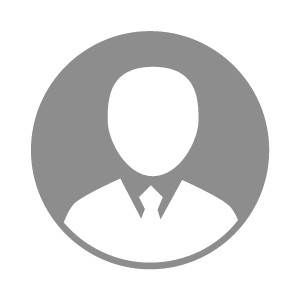 电    话电    话下载后可见下载后可见毕业院校安徽科技学院邮    箱邮    箱下载后可见下载后可见学    历中专住    址住    址期望月薪10000-20000求职意向求职意向农户管理员农户管理员农户管理员农户管理员期望地区期望地区安徽省安徽省安徽省安徽省教育经历教育经历就读学校：安徽科技学院 就读学校：安徽科技学院 就读学校：安徽科技学院 就读学校：安徽科技学院 就读学校：安徽科技学院 就读学校：安徽科技学院 就读学校：安徽科技学院 工作经历工作经历工作单位：天邦食品有限公司 工作单位：天邦食品有限公司 工作单位：天邦食品有限公司 工作单位：天邦食品有限公司 工作单位：天邦食品有限公司 工作单位：天邦食品有限公司 工作单位：天邦食品有限公司 自我评价自我评价从事本行业8年，在服务部工作6年。相关养殖技术成熟，能够和养户进行有效沟通从事本行业8年，在服务部工作6年。相关养殖技术成熟，能够和养户进行有效沟通从事本行业8年，在服务部工作6年。相关养殖技术成熟，能够和养户进行有效沟通从事本行业8年，在服务部工作6年。相关养殖技术成熟，能够和养户进行有效沟通从事本行业8年，在服务部工作6年。相关养殖技术成熟，能够和养户进行有效沟通从事本行业8年，在服务部工作6年。相关养殖技术成熟，能够和养户进行有效沟通从事本行业8年，在服务部工作6年。相关养殖技术成熟，能够和养户进行有效沟通其他特长其他特长